C29《课程开发与设计技巧》——TTT培训师之“编”开课信息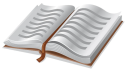 课程背景一位优秀的培训师，台前练授课技巧，台后修课程研发。通往高级讲师晋级标准之一就是越高等级就越注重后台的教学内容和教学流程的设计。作为一个课程呈现一体两面，好的课程结构和内容的设计从一开始就奠定了培训课程的效果和结果，研发精准完善的课程是整个授课有效性和精彩度的有力保障。课程对象内训师，自由讲师，培训管理者以及对培训师感兴趣的职场人士。课程亮点1．课程布局结构清晰，通过流程式讲解，抓住关键点教授课程研发，学员很容易理解和掌握；2．教学流程采用讲解-示范操作-练习-说课-评价的模式，使学员当场掌握关键点，并辅以实操改良，成果促成，现场呈现培训成果；3．学员现场产出课程挂图、18-25页的ppt课件内容和简版讲师手册。 课程收益掌握课程研发的三个关键点：定题、成纲、案例掌握从需求分析-课程目标-大纲设计-教学方法-案例开发-载体设计完整的课程研发思路。掌握四大模板运用和三十多种教学设计思路掌握案例采集、开发的流程与工具现场产出讲师简版课程包（课程简介、课程大纲、案例、PPT课件） 课程大纲模块一：课程导论（一）自然学习循环圈（二）课程开发目前存在的常见问题（三）课程开发三关键1．定题：知方向 2.成纲：建模型 3.案例：化细节（四）操作：目标+大纲+方法+案例=课件（五）课程开发交付标准模块二：强化学习效果教育策略与课程开发流程图（一）四种学习建议（二）三种培训方式（三）四种开发标准（四）课程开发流程概况模块三：需求分析法认知（一）需求分析的定义（二）五大常见需求分析（三）学员对象需求分析（四）企业需求分析课程需求调研与训练产出内容：填写课程需求表模块四：课程开发步骤与训练（一）课程目标撰写产出内容：填写课程教学目标（二）课程立题 1.	课程立题的标准及原则 2.	课程介绍说明及编写训练 3.	课程目标说明及编写训练（三）课程成纲1.	课程大纲标准及要求2.	一级大纲制订与编写训练3.	二级大纲制订与编写训练产出内容：填写课程介绍、课程大纲表（四）教学设计熟悉各种教学方法，让课堂形式丰富多彩1.	感性、理性、互动设计 2.	研讨会及讨论设计 3.	快乐元素设计 4.	组合问话设计5.	讨论：如何在以往授课的基础上，在每一个章节，变换一些教学方法，让学员学到更多更好！（五）撰写案例1.	案例开发重要性2.	案例最佳素材的分析和萃取3.	案例分析法4.	案例设计工具5.	编写案例产出内容：填写案例模板模块五：PPT制作与演示常见错误(一)	PPT制作与演示方面的常见问题【四大错误】(二)	制作流程不对(三)	逻辑结构不清(四)	视觉表现不力(五)	演示沟通不畅模块六：PPT的模板设计(一)	风格(二)	页面版式(三)	封面(四)	目录(五)	结束页(六)	字体和字号模块七：PPT文图表的核心技能(一)	文字的规范处理与呈现(二)	形状的规范处理与呈现(三)	图片的处理效果与呈现(四)	SmartArt图示的高效制作与呈现(五)	图表的简化美化与呈现(六)	实战训练 模块八：PPT动画效果训练(一)	动画的四大类型(二)	文本的动画效果(三)	图表的动画效果(四)	图片的动画效果(五)	实战训练模块九：课件整合优化产出内容：2小时课件讲师介绍周锦弘老师上海同砺智库高级顾问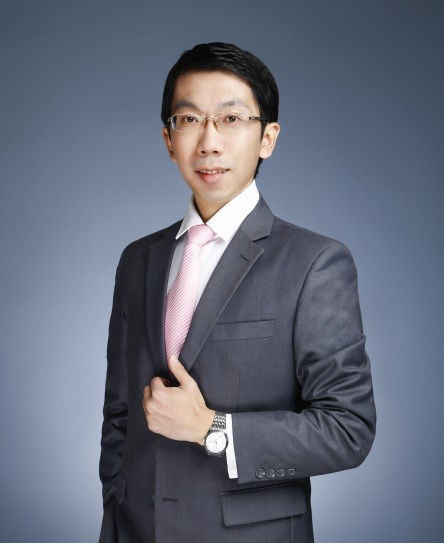 上海地平线培训网高级顾问人课合一黄埔四期明星培训师上海培训师互助会秘书长中国首届PTT培训师授证导师拥有十三年培训及咨询经验企业内训师团队打造实战顾问阿里巴巴企业大学特聘TTT导师国家电网培训师技能大赛评委、辅导专家  【背景介绍】职场经验：拥有14年培训及咨询经验：7年教育咨询行业背景，7年职业讲师经验。周锦弘老师是国内少有的具有教育学、心理学、IT技术三重背景，横跨职场、高校、职业技能训练三大领域，运用互联网思维、教练式TTT技术，心理学洞察能力，享受教与学之间的理性之魂、感性之魄、互动之禅，帮助无数学员开心、开眼、开窍，成就积极人生！曾担任上海市经济管理干部学院教师，主讲企业管理课程，为上海宝钢、东航等大型国企培育专业人才超过2000人，获得企业用人单位的赞赏和认同。周锦弘老师拥有三年心理咨询师经历，服务400人次，累计咨询时间超过500小时。之后转型企业教练，从2013年起为企事业单位中高层管理人员做一对一教练服务，服务超过200人次，累计教练时间超过300小时。周锦弘老师先后为阿里巴巴、国家电网、中信银行、平安银行、中铁等企业大学先后培养近3000名专兼职讲师，多次担任培训师技能大赛评委和辅导专家。互联网创业大潮来临后，担任心理天使网COO（首席运营官），他运用交互营销，成为自媒体专家和多家网络公司创业顾问。2015年联合发起沃阳梦想导师团，2016年联合创办上海培训师互助会。学历及教育背景：东华大学       计算机技术   硕士华东理工大学   计算机科学   学士荣誉称号：2014年中国培训“我是好讲师”大赛全国百强、上海十强2016中国讲师名人堂50强（中国讲师网）2016年中国培训500强讲师（中华讲师网）2016年入选中国培训名人堂（中国讲师网）2016年度中国培训突出贡献奖（中国讲师网）2016年度“中国培训百强名师”（中国讲师网）2017中国163诚信品牌讲师10强【擅长领域】企业内训师队伍建设微咨询项目企业标准化课程设计开发企业高管项目路演与辅导他是实战派课程体系设计、企业大学内训师队伍建设等领域专家。尤其擅长银行、电力、互联网电商三大行业企业大学培训体系建设，提升企业绩效，降低企业用人成本。【授课风格】采用前瞻的体验式学习方式，教材精炼实用，现场互动丰富，案例生动精彩，既能契合组织发展，又能最大程度调动学员的主动性和积极性。注重专业知识与应用工具相结合的授课模式，善于结合学员实际情况设计、量身定制培训内容，精心设计的课程系统、简单、有效、易操作。【部分服务客户】电子通讯：中国电信、中国移动、TCL通讯上海研发中心、上海富士施乐有限公司金融地产：中信银行、平安银行、浙江农商银行、广发银行、红星美凯龙家居集团、上海友邦保险有限公司、保集集团制造能源：福建能源集团、华电电力、中铁四局集团有限公司、康宁公司、华电煤业、华电新源热电、浙江省慈溪供电局、湖南株洲供电公司、永大电梯设备(中国)有限公司、长春一汽、长春恩福油封、YKK(中国)投资有限公司、苏州福田金属有限公司、上海舟水电器有限公司、上海浦东电线电缆有限公司服务快销：上海申通地铁集团、上海古华药业集团、上海烟草集团、同程旅游、珀莱雅（中国）化妆品股份有限公司、安利中国、帝凡黎国际贸易、宁波中哲慕尚控股、微盟企业商学院、上海中妇旅国际旅行社、华制精准咨询政府院校：浙江大学经管培训中心、华东理工大学商学院、上海市司法局、上海市国家安全局、上海市审计局、上海市总工会、上海航天电器研究院报名表格课程名称：《TTT培训师之“编”--课程开发与设计技巧》上课时间：                  课程费用：3600元/人               上课地点：上海开课期数开课时间星期课程费用开课地点第一期2020年02月20~21日周四一周五3600元上海第二期2020年08月21~22日周五一周六3600元上海备注案例式教学，小班授课，限招35人；以报名先后顺序为准，满班后的报名学员自动转为下期；课程费用含培训费、教材费、场地费、午餐、茶歇费及税金（增值税专用发票）。案例式教学，小班授课，限招35人；以报名先后顺序为准，满班后的报名学员自动转为下期；课程费用含培训费、教材费、场地费、午餐、茶歇费及税金（增值税专用发票）。案例式教学，小班授课，限招35人；以报名先后顺序为准，满班后的报名学员自动转为下期；课程费用含培训费、教材费、场地费、午餐、茶歇费及税金（增值税专用发票）。案例式教学，小班授课，限招35人；以报名先后顺序为准，满班后的报名学员自动转为下期；课程费用含培训费、教材费、场地费、午餐、茶歇费及税金（增值税专用发票）。报名流程填写最后一页的报名回执表并发送给相关联系人；填写最后一页的报名回执表并发送给相关联系人；填写最后一页的报名回执表并发送给相关联系人；填写最后一页的报名回执表并发送给相关联系人；听课须知1、自备电脑，安装好2010及以上版本Office（注：不是WPS）；2、一定携带鼠标（课程节奏紧凑，触摸屏会浪费时间）。1、自备电脑，安装好2010及以上版本Office（注：不是WPS）；2、一定携带鼠标（课程节奏紧凑，触摸屏会浪费时间）。1、自备电脑，安装好2010及以上版本Office（注：不是WPS）；2、一定携带鼠标（课程节奏紧凑，触摸屏会浪费时间）。1、自备电脑，安装好2010及以上版本Office（注：不是WPS）；2、一定携带鼠标（课程节奏紧凑，触摸屏会浪费时间）。公司名称：公司地址：联系人：电话：性  别：传真：部门及职务：E-mail参加人姓名：部门及职务手 机：E-mail您的其他要求和相关说明：付款方式：□现场交课程券  □课前汇款   □其他                          预定宾馆：□需要   □不需要   住宿标准及预算要求                      预定票务：□需要   □不需要   车次或航班要求                          其他要求：                                                           听课须知：案例式教学，小班授课，限招35人；（以报名先后顺序为准，满班后的报名学员自动转为下期。）自备电脑，安装好2010及以上版本Office（注：不是WPS）；一定携带鼠标（课程节奏紧凑，触摸屏会浪费时间）。银行账号：户    名：上海同砺企业管理咨询有限公司开户银行：农业银行上海四平路支行账    号：0337 4600 0400 1060 6       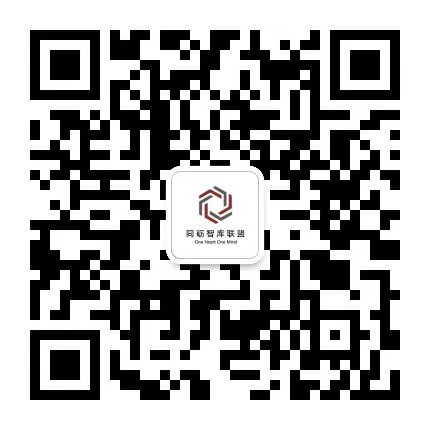 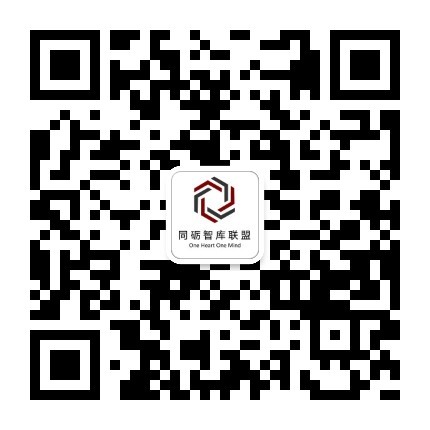 联系方式：林苗（渠道部经理）电话：021-58653259手机：13564679986（同步微信）QQ：1219176301邮箱：linmiao@tonglishare.com            同砺学习圈         同砺智库联盟您的其他要求和相关说明：付款方式：□现场交课程券  □课前汇款   □其他                          预定宾馆：□需要   □不需要   住宿标准及预算要求                      预定票务：□需要   □不需要   车次或航班要求                          其他要求：                                                           听课须知：案例式教学，小班授课，限招35人；（以报名先后顺序为准，满班后的报名学员自动转为下期。）自备电脑，安装好2010及以上版本Office（注：不是WPS）；一定携带鼠标（课程节奏紧凑，触摸屏会浪费时间）。银行账号：户    名：上海同砺企业管理咨询有限公司开户银行：农业银行上海四平路支行账    号：0337 4600 0400 1060 6       联系方式：林苗（渠道部经理）电话：021-58653259手机：13564679986（同步微信）QQ：1219176301邮箱：linmiao@tonglishare.com            同砺学习圈         同砺智库联盟您的其他要求和相关说明：付款方式：□现场交课程券  □课前汇款   □其他                          预定宾馆：□需要   □不需要   住宿标准及预算要求                      预定票务：□需要   □不需要   车次或航班要求                          其他要求：                                                           听课须知：案例式教学，小班授课，限招35人；（以报名先后顺序为准，满班后的报名学员自动转为下期。）自备电脑，安装好2010及以上版本Office（注：不是WPS）；一定携带鼠标（课程节奏紧凑，触摸屏会浪费时间）。银行账号：户    名：上海同砺企业管理咨询有限公司开户银行：农业银行上海四平路支行账    号：0337 4600 0400 1060 6       联系方式：林苗（渠道部经理）电话：021-58653259手机：13564679986（同步微信）QQ：1219176301邮箱：linmiao@tonglishare.com            同砺学习圈         同砺智库联盟您的其他要求和相关说明：付款方式：□现场交课程券  □课前汇款   □其他                          预定宾馆：□需要   □不需要   住宿标准及预算要求                      预定票务：□需要   □不需要   车次或航班要求                          其他要求：                                                           听课须知：案例式教学，小班授课，限招35人；（以报名先后顺序为准，满班后的报名学员自动转为下期。）自备电脑，安装好2010及以上版本Office（注：不是WPS）；一定携带鼠标（课程节奏紧凑，触摸屏会浪费时间）。银行账号：户    名：上海同砺企业管理咨询有限公司开户银行：农业银行上海四平路支行账    号：0337 4600 0400 1060 6       联系方式：林苗（渠道部经理）电话：021-58653259手机：13564679986（同步微信）QQ：1219176301邮箱：linmiao@tonglishare.com            同砺学习圈         同砺智库联盟